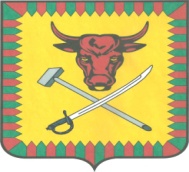 ИЗБИРАТЕЛЬНАЯ КОМИССИЯ МУНИЦИПАЛЬНОГО РАЙОНА «ЧИТИНСКИЙ РАЙОН»ПОСТАНОВЛЕНИЕ24 сентября .                                                                                     № 227О передаче депутатского мандата зарегистрированного депутата, выдвинутого по единому общемуниципальному избирательному округу на выборах депутатов Совета муниципального района «Читинский район»В связи с поступившим заявлением зарегистрированного депутата Совета муниципального района «Читинский район» седьмого созыва Эпова Андрея Александровича, выдвинутого избирательным объединением «Читинское Местное отделение Забайкальского регионального отделения Партии «ЕДИНАЯ РОССИЯ» по единому общемуниципальному избирательному округу, в соответствии с пунктом 1 статьи 91 Закона Забайкальского края от 6 июля . N 385-ЗЗК «О муниципальных выборах в Забайкальском крае», избирательная комиссия муниципального района «Читинский район» ПОСТАНОВЛЯЕТ:	1. Считать вакантным депутатский мандат зарегистрированного депутата Совета муниципального района «Читинский район» Эпова Андрея Александровича, выдвинутого избирательным объединением «Читинское Местное отделение Забайкальского регионального отделения Партии «ЕДИНАЯ РОССИЯ» по единому общемуниципальному избирательному округу.2. Передать мандат депутата Совета муниципального района «Читинский район» седьмого созыва зарегистрированному кандидату из списка кандидатов, выдвинутого избирательным объединением «Читинское Местное отделение Забайкальского регионального отделения Партии «ЕДИНАЯ РОССИЯ» по единому общемуниципальному избирательному округу, Андреевой Нине Викторовне.2. Выдать зарегистрированному депутату Совета муниципального района «Читинский район» седьмого созыва удостоверение об избрании. 3. Направить настоящее постановление в Совет депутатов муниципального района «Читинский район».4. Направить настоящее постановление для опубликования в газету «Ингода».5. Разместить настоящее постановление на официальной странице избирательной комиссии муниципального района «Читинский район» в информационно-телекоммуникационной сети «Интернет».Председатель избирательной комиссии                                          А.В. Родина Секретарь избирательной комиссии                                             В.О. Матвеева 